Meeting Purpose: Quarterly Open Board Meeting Meeting opened at 6:00 pm by Timothy FenskyAttendance: Timothy Fensky, RPh; Joel Goldstein, MD; Lori Lewicki, RPh; Greg Low, RPh, PhD; Sarah M McGee, MD; Christy Stine, MDAbsent: Colleen Labelle, MSN, RN-BC, CARN; Therese Mulvey, MD; Karen Ryle, MS, RPh; Michael Thompson, MDAgenda Items:Welcome and Introductory RemarksGuest ForumGuest ForumMinutesPipeline Update SummaryAnnual Special Populations UpdatePalivizumab Quality Assurance AnalysisCystic Fibrosis Transmembrane Conductance Regulators Quality Assurance AnalysisMHDL UpdateDUR Operational UpdateMassHealth Update Meeting adjourned at 8:00 pm.Respectfully submitted by Vincent Palumbo, Director of DURDate: _________________Minutes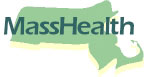 Drug Utilization Review Board MeetingDATE: 9/11/19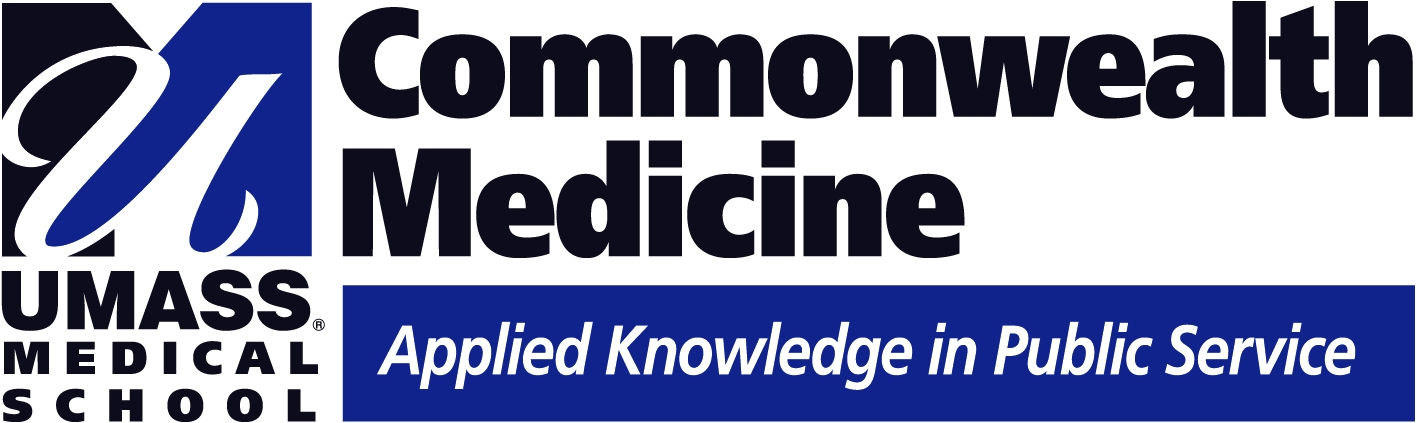 Agenda Item                                              DiscussionConclusions/Follow UpGuest ForumPharmaceutical Representative Testimony Dr Elizabeth Lubelcczyk  Follow UpInformational/AdvisoryActionDiscussionA Lilly Pharmaceuticals representative presented testimony on galcanezumab for treating episodic cluster headaches. ConclusionInformational/AdvisoryAgenda Item                                              DiscussionConclusions/Follow UpGuest ForumMedical Representative Testimony Dr Peter ChangFollow UpInformational/AdvisoryActionDiscussionA Massachusetts Eye Research & Surgery Representative presented testimony on fluocinolone acetonide intravitreal implant for treatment of retinopathy.  QuestionsDr Jeffrey inquired about the cost of the implant or the cost of the services.  Dr Chang replied that the cost of the product is about $8800. He compared to the cost of other medications such as Eylea, where the injection is about $2,000 and administered every six to eight weeks. The implant lasts from two to three years.  The cost analysis of shots is about $42,000 where the cost of the implant only is about $8,800. Dr Low asked for clarification if the agent is covered by MassHealth insurance. Dr Chang noted that both agents are covered by the insurance. ConclusionInformational/AdvisoryAgenda Item                                              DiscussionConclusions/Follow UpMinutesApproval of the June DUR Board Minutes was deferred until the December meeting. Follow UpN/AAgenda Item                                              DiscussionConclusions/Follow UpPipeline UpdatePipeline Update Summary by Dr Alan GabotThe Pipeline Update provided a brief overview of clinical and/or regulatory updates regarding select pharmaceutical pipeline agents in late-stage development. Follow UpInformational/AdvisoryActionDiscussion Reviewed Triheptanoin – New Chemical Entity Treatment of metabolic disorders (i.e. Adult Polyglucosan body disease, Rhett Syndrome and Glucose one Transporter deficiency)Reviewed Ceftobiprole – New Chemical AgentTreatment of MRSAFindingsTriheptanoinSummary of updateNDA submitted to the FDAOL, SA, MC, phase II study (N=29)Population: Patients ≥6 months old with severe LC-FAODAdministration Triheptanoin PO four times dailyDosing based on caloric intakePotential impactFAOD affects ~2,000 to 3,500 people in the USTreatment includes avoiding prolonged fasting, maintenance of constant energy, fat-restricted diet, and MCT oilMay be the first FDA-approved treatment for LC-FAODProjected market entry: An FDA decision is expected by Q2 2020CeftobiprolePrimary endpoint/Results Percentage of patients with early clinical response at 48 to 72 hoursCeftobiprole: 91.3%VAN plus ATM: 88.1%Difference: 3.3% (95% CI, -1.2 to 7.8)Secondary endpoint/ResultsPercentage of patients with clinical success at the TOC visitCeftobiprole: 90.1%VAN plus ATM: 89.0%Difference: 1.0% (95% CI, -3.5 to 5.6)Potential impactABSSSIs account for 2.6% of ED visits with 13.9% of cases resulting in hospitalizationsTreatment depends on the type of skin infection and whether the infection is recurrentMay provide an additional treatment option for ABSSSIProjected market entry An NDA submission is expected by 2H 2021ConclusionInformational/AdvisoryAgenda Item                                              DiscussionConclusions/Follow UpAnnual Special Populations Update Annual Special Populations Update by Dr Stephanie Tran and Dr Kaelyn BossThis overview is a summary of the current structure of the Drug Utilization Review Special Populations Program and will summarize clinical outcomes of the program over the past year.Follow UpInformational/AdvisoryActionDiscussion Promotes collaboration between MassHealth and resources within Commonwealth Medicine to enhance quality of carePharmacy services provided to:Community Case Management (CCM)Enhanced Coordination of Benefits (ECOB) Department of Children and Families (DCF)Boston Children’s Hospital (BCH)Collaboration with MassHealth Drug Utilization Review (DUR) teamClinical PharmacistManage interactions with other departmentsCommunicate significant changes in the MHDL to CCM staff to help ensure continuity of care for membersProvide information to treating clinicians to help them streamline drug regimens to obtain the most clinically effective, cost efficient drug therapies availableParticipate in multidisciplinary team reviewsComplete medication reviews as needed to aid in an appealProvide educational trainings to multidisciplinary team on relevant pharmacy topicsOperational PharmacistProvide member-specific informationAssist in medication procurementIdentify pharmacies that offer special formulations of drugsWorkflow ChangesTriage responsibility from clinical to operational pharmacistImproved efficiencies in providing service to MassHealth membersGreater shared responsibilitiesResidency Core RotationPrimary goal of the three-month rotation is to learn how to properly intervene and adequately respond to/facilitate consultations to ensure that members gain access to medically necessary medicationsInvolvement in at least 30 consults and track members to determine resolutionQuality improvement projectContribute to weekly CCM meetings & medication reviewsPresent a 30-minute presentation to the CCM multidisciplinary team on a relevant pharmacy topicGeneral UpdatesThe Special Populations program remains active in providing services for CCM and ECOB.In addition to providing operational and clinical consults, the team presented an in-service to CCM entitled Cannabidiol: Medicinal Uses and Future Implications (April 2019)FindingsTrends in ConsultationsOperational cases:Medication procurementBilling issues (MassHealth and TPL)MassHealth coverage questionsIdentifying compounding pharmaciesPA assistanceClinical cases:Medication reviews to address current concernsMedication reviews to aid in appeal considerationGeneral drug information Received 251 consults for 175 unique CCM membersClinical cases (n=41)Medication reviews for appealDrug information requestsOperational cases (n=194):Issues related to dual eligibilityMedication procurement assistanceCoverage questions (MassHealth vs Medicare)Clinical and operational cases (n=16)Medication procurement assistance with recommendations about therapeutic alternativesReceived 22 ECOB casesOperational cases (n=21)Medication procurement assistanceCoverage questionsRequests for pharmacy claims informationOperational and clinical cases (n=1)Received two cases from DCFQuestion regarding pick-up of medications for DCF members Question about current status of a PAReceived four cases from other sources (e.g. member, family, etc.) Operational cases (n=2)Questions about pharmacy benefit coverageConclusionInformational/AdvisoryAgenda Item                                              DiscussionConclusions/Follow UpPalivizumab Quality Assurance Analysis Palivizumab Quality Assurance Analysis by Dr Mckenzie TaylorThis overview is an evaluation of current medical literature and will provide a brief overview of guideline recommendations in this disease state.Follow UpInformational/AdvisoryActionDiscussion Provide background information on respiratory syncytial virus and the American Academy of Pediatrics clinical guidelines for prophylaxis with Synagis® (palivizumab) Assess current MassHealth criteria Analyze utilization trends for Synagis® (palivizumab) Present methodology and outcomes from the monitoring programImpact of RSV in the US RSV has been associated with 2.1 million outpatient visits and over 57,000 hospitalizations in children <five years old90% of RSV related deaths occur in children <five-year-oldHumanized monoclonal antibody MOA: Binds to the surface of RSV to inhibit membrane fusionIndication: Prevention of serious LRTI caused by RSV in high risk children Dosing: 15 mg/kg IM once a month throughout RSV season Maximum five doses per seasonPrimary benefit of prophylaxis is  in hospitalizationCost-effectiveness in all at-risk children has not been demonstratedFindingsUtilization trends were lower than what was observed in 2017-2018 RSV seasonApproximately 450 requests in the 2017-2018 season compared to 285 in the 2018-2019 season Absolute denial rate ~35%Review relevant literature evaluating impact of guideline changes on RSV hospitalization as it becomes availableChanges to monitoring program include:End-date PA for members with a confirmed hospitalization for RSV after consultation with the prescriberMonitor pharmacy billing for increased/decreased doses as compared to previously billed dosePerform outreach calls for fills that are seven days past the expected fill dateQuestionsDr Kim Lenz inquired what data was used. Dr Taylor stated the data that was used was from members that had a diagnosis of RSV, not necessarily hospitalization, and of the Pas there were five approvals and one denial. Dr Lenz inquired if it was the five out of the seventeen that was reviewed.Dr Taylor responded that it was just in general, out of all the approvals that were issued. Dr Lenz inquired that out of the one hundred and sixty-four approvals that were issued, five members went on to have RSV?Dr Taylor confirmed that yes, five did have RSV. Dr Lenz inquired if they used all three doses.Dr Taylor stated that she does not know. They could have had a hospitalization, she only knows that they have a claim for RSV. ConclusionInformational/AdvisoryAgenda Item                                              DiscussionConclusions/Follow UpCystic Fibrosis Transmembrane Conductance Regulators Quality Assurance AnalysisCystic Fibrosis Transmembrane Conductance Regulators Quality Assurance Analysis Dr Karen Stevens This overview is an evaluation of current medical literature and will provide a brief overview of guideline recommendations in this disease state. Follow UpInformational/AdvisoryActionDiscussion Brief review of key background information for cystic fibrosis (CF)Overview of currently available CFTR modulators and MassHealth PA criteria Evaluate recent utilization and cost data for these agents in the MassHealth populationPresent an overview of current PA requests, MPR and outcomes data for MassHealth membersReview Pipeline for CF therapyMost common life-shortening autosomal recessive disorder among CaucasiansEstimated that 30,000 individuals in the U.S. have CF Caused by mutations in CFTR geneDisruption in normal CFTR protein productionDysregulation of salt and water movementsThick, sticky mucus buildup in lungs, pancreas liver and reproductive tractPA RequestsKalydeco® Two unique utilizers Paid claims for both in POPS Orkambi® 19 unique utilizers 15 members with paid claims in POPSSeven members with TPLTwo members subsequently switched to Symdeko®Symdeko® 20 unique utilizers 19 homozygous for F508del16 had previous documentation of prior Orkambi® utilization 17 members with paid claims in POPS10 with TPLRecommendationsRemove requirement for baseline ppFEV1 for individuals < 6 yo Update MHDL and guideline for expanded FDA-approval of Symdeko® for those ≥ 6 yoAdd new Symdeko® formulation (50/75 mg-75 mg tablet) to MHDL requiring prior authorizationPipeline (Targeting CFTR Function)Triple therapy: VX-445 (elexacaftor), tezacaftor, ivacaftorFDA accepted NDA 8/20/19, granted Priority Review (PDUFA date 3/19/2020)24-week Phase III study: one F508del mutation and one minimal function mutationPrimary endpoint: mean absolute improvement in ppFEV1 from baseline of 14.3 (P<0.0001)63% reduction in annualized rate of pulmonary exacerbationsFour-week Phase III study: two F508del mutationsabsolute change in ppFEV1 from baseline of 10.0 (P<0.0001)Could target > 90% of CF populationThings to watch for:Possible collaboration for gene editing technologyPotential development of mRNA therapiesConclusionInformational/AdvisoryAgenda Item                                              DiscussionConclusions/Follow UpMassHealth UpdateMassHealth Update was presented by Dr Paul JeffreyThe MassHealth Update is a brief summary of recent developments in MassHealth in the context of pharmacy, managed care, or public health.Follow UpInformational/AdvisoryActionMassHealth UpdateAcknowledge Chief Provider and Pharmacy Programs  Renegotiation with the POPs Program (currently ongoing)Rebate Program Accumulated rebate claimsInvoices went out MassHealth Prescription Drug Pricing FY Budget Reforms (September 2019)MassHealth Budget signedInformation will be posted on the websiteAllows for direct Supplemental Rebates negotiations with manufacturers and establishing value target prices for drugs QuestionsDr Stine inquired if there is a start date?Dr Jeffrey replied that it is going on now and there is a budget obligation.John Campbell, Bristol- Myers Squibb inquired about the target of 200 and also inquired if this information will be made public.Dr Jeffrey stated that information is currently public.Another question was asked was of Dr Jeffrey if this is price set. Dr Jeffrey stated the reforms are somewhat equivalent to rate setting.  ConclusionInformational/AdvisoryAgenda Item                                              DiscussionMHDL UpdateMassHealth Drug List (MHDL) Update given by Dr Amy JasinskiMHDL Overview including new additions, changes in Prior Authorization (PA) status, and related attachment updates implemented with the October publication rollout.  Follow UpInformational/Advisory ActionDiscussed new drug additions and changes that will go into effect on October 7, 2019Nine new drugs will be added to the drug list and eight will require PAFive urinary disfunction drugs will no longer require PA, one will require PA exceeding QLThree antihistamine agents will no longer require PA, on will require PA for use above QLOne drug is being removed from the MassHealth-Over-the-Counter Drug ListOne agent is being added to the MassHealth Brand Name Preferred Over Generic Drug ListSeven agents will be removed from the MassHealth Brand Name Preferred Over Generic Drug ListConclusionInformational/AdvisoryAgenda Item                                              DiscussionConclusions/Follow UpDUR Operational UpdateQuarterly Operational Statistics presentation given by Dr Patricia LetoDUR Operational Overview statistics associated with Prior Authorization (PA) review, PA response, and Call Center metrics.Follow UpInformational/Advisory ActionPrior Authorization (PA) Requests averaged 9,000 per month in FY19, with a peak in March FY18 of 13,552 PA requestsCall Volume averaged 7,000 calls per month FY17, with a peak in March FY18 of 11,101 calls.Call Abandonment Rate was approximately 1.3%. The Average Answered Call Wait Time was one minute and 29 seconds.The overall call Time for Answered Calls was 17 seconds, noting the standard is under four minutes.Appeals averaged 14 per month, noting a current slight increase in appealsProvider outreach averaged 8% to 10% of call volume which is about 675 callsThe Top 10 PA medications noted:Discussed the PA turn-around time during business hours.  It was noted that the statutory mandate is 24 hours, and 70% of PAs are completed in six hours, with 99.9% completed within 24 hours. This is 118,374 requests.Also noted that the PA turn-around time including non-business hours was 86% in six hours with 98% in less than nine hours. This of 118,374 requests.QuestionsDr Lewicki asked about Rentin A, which is on the preferred list; and a way to put it in the system so that we do not get the rejection the call center does not receive a call? Dr Leto responded keep any eye on availability, we are in contact with MassHealth about availability. We do receive phone calls to provide overrides in cases such. ConclusionInformational/Advisory